ИзвещениеКассир                                                                                                           Форма № ПД-4                                АНО ДПО "САНКТ-ПЕТЕРБУРГСКАЯ ШКОЛА НОВОГО КИНО"                                                                                                           Форма № ПД-4                                АНО ДПО "САНКТ-ПЕТЕРБУРГСКАЯ ШКОЛА НОВОГО КИНО"                                                                                                           Форма № ПД-4                                АНО ДПО "САНКТ-ПЕТЕРБУРГСКАЯ ШКОЛА НОВОГО КИНО"                                                                                                           Форма № ПД-4                                АНО ДПО "САНКТ-ПЕТЕРБУРГСКАЯ ШКОЛА НОВОГО КИНО"                                                                                                           Форма № ПД-4                                АНО ДПО "САНКТ-ПЕТЕРБУРГСКАЯ ШКОЛА НОВОГО КИНО"                                                                                                           Форма № ПД-4                                АНО ДПО "САНКТ-ПЕТЕРБУРГСКАЯ ШКОЛА НОВОГО КИНО"                                                                                                           Форма № ПД-4                                АНО ДПО "САНКТ-ПЕТЕРБУРГСКАЯ ШКОЛА НОВОГО КИНО"                                                                                                           Форма № ПД-4                                АНО ДПО "САНКТ-ПЕТЕРБУРГСКАЯ ШКОЛА НОВОГО КИНО"                                                                                                           Форма № ПД-4                                АНО ДПО "САНКТ-ПЕТЕРБУРГСКАЯ ШКОЛА НОВОГО КИНО"                                                                                                           Форма № ПД-4                                АНО ДПО "САНКТ-ПЕТЕРБУРГСКАЯ ШКОЛА НОВОГО КИНО"ИзвещениеКассир                                                                 (наименование получателя платежа)                                                                  (наименование получателя платежа)                                                                  (наименование получателя платежа)                                                                  (наименование получателя платежа)                                                                  (наименование получателя платежа)                                                                  (наименование получателя платежа)                                                                  (наименование получателя платежа)                                                                  (наименование получателя платежа)                                                                  (наименование получателя платежа)                                                                  (наименование получателя платежа) ИзвещениеКассирИНН  7841043069  КПП 784101001ИНН  7841043069  КПП 784101001              40703810555040000862              40703810555040000862              40703810555040000862              40703810555040000862              40703810555040000862              40703810555040000862ИзвещениеКассир            (ИНН получателя платежа)                                               ( номер счета получателя платежа)            (ИНН получателя платежа)                                               ( номер счета получателя платежа)            (ИНН получателя платежа)                                               ( номер счета получателя платежа)            (ИНН получателя платежа)                                               ( номер счета получателя платежа)            (ИНН получателя платежа)                                               ( номер счета получателя платежа)            (ИНН получателя платежа)                                               ( номер счета получателя платежа)            (ИНН получателя платежа)                                               ( номер счета получателя платежа)            (ИНН получателя платежа)                                               ( номер счета получателя платежа)            (ИНН получателя платежа)                                               ( номер счета получателя платежа)            (ИНН получателя платежа)                                               ( номер счета получателя платежа)ИзвещениеКассирПАО СбербанкПАО СбербанкПАО СбербанкПАО СбербанкПАО СбербанкПАО СбербанкБИКБИК044030653ИзвещениеКассир                     (наименование банка получателя платежа)                     (наименование банка получателя платежа)                     (наименование банка получателя платежа)                     (наименование банка получателя платежа)                     (наименование банка получателя платежа)                     (наименование банка получателя платежа)                     (наименование банка получателя платежа)                     (наименование банка получателя платежа)                     (наименование банка получателя платежа)                     (наименование банка получателя платежа)ИзвещениеКассирНомер кор./сч. банка получателя платежаНомер кор./сч. банка получателя платежаНомер кор./сч. банка получателя платежаНомер кор./сч. банка получателя платежаНомер кор./сч. банка получателя платежа3010181050000000065330101810500000000653301018105000000006533010181050000000065330101810500000000653ИзвещениеКассирИзвещениеКассир                       (наименование платежа)                                                               (номер лицевого счета (код) плательщика)                       (наименование платежа)                                                               (номер лицевого счета (код) плательщика)                       (наименование платежа)                                                               (номер лицевого счета (код) плательщика)                       (наименование платежа)                                                               (номер лицевого счета (код) плательщика)                       (наименование платежа)                                                               (номер лицевого счета (код) плательщика)                       (наименование платежа)                                                               (номер лицевого счета (код) плательщика)                       (наименование платежа)                                                               (номер лицевого счета (код) плательщика)                       (наименование платежа)                                                               (номер лицевого счета (код) плательщика)                       (наименование платежа)                                                               (номер лицевого счета (код) плательщика)                       (наименование платежа)                                                               (номер лицевого счета (код) плательщика)ИзвещениеКассирФ.И.О. плательщика:ИзвещениеКассирАдрес плательщика:ИзвещениеКассир  Сумма платежа: руб.  00 коп.   Сумма платы за услуги: _______ руб. _____коп  Сумма платежа: руб.  00 коп.   Сумма платы за услуги: _______ руб. _____коп  Сумма платежа: руб.  00 коп.   Сумма платы за услуги: _______ руб. _____коп  Сумма платежа: руб.  00 коп.   Сумма платы за услуги: _______ руб. _____коп  Сумма платежа: руб.  00 коп.   Сумма платы за услуги: _______ руб. _____коп  Сумма платежа: руб.  00 коп.   Сумма платы за услуги: _______ руб. _____коп  Сумма платежа: руб.  00 коп.   Сумма платы за услуги: _______ руб. _____коп  Сумма платежа: руб.  00 коп.   Сумма платы за услуги: _______ руб. _____коп  Сумма платежа: руб.  00 коп.   Сумма платы за услуги: _______ руб. _____коп  Сумма платежа: руб.  00 коп.   Сумма платы за услуги: _______ руб. _____копИзвещениеКассирИтого _______   руб. ____  коп.                                                                   “___” _______  2018 г.Итого _______   руб. ____  коп.                                                                   “___” _______  2018 г.Итого _______   руб. ____  коп.                                                                   “___” _______  2018 г.Итого _______   руб. ____  коп.                                                                   “___” _______  2018 г.Итого _______   руб. ____  коп.                                                                   “___” _______  2018 г.Итого _______   руб. ____  коп.                                                                   “___” _______  2018 г.Итого _______   руб. ____  коп.                                                                   “___” _______  2018 г.Итого _______   руб. ____  коп.                                                                   “___” _______  2018 г.Итого _______   руб. ____  коп.                                                                   “___” _______  2018 г.Итого _______   руб. ____  коп.                                                                   “___” _______  2018 г.ИзвещениеКассирС условиями приема указанной в платежном документе суммы, в т.ч. с суммой взимаемой платы за услуги банка ознакомлен и согласен.                                      Подпись плательщикаС условиями приема указанной в платежном документе суммы, в т.ч. с суммой взимаемой платы за услуги банка ознакомлен и согласен.                                      Подпись плательщикаС условиями приема указанной в платежном документе суммы, в т.ч. с суммой взимаемой платы за услуги банка ознакомлен и согласен.                                      Подпись плательщикаС условиями приема указанной в платежном документе суммы, в т.ч. с суммой взимаемой платы за услуги банка ознакомлен и согласен.                                      Подпись плательщикаС условиями приема указанной в платежном документе суммы, в т.ч. с суммой взимаемой платы за услуги банка ознакомлен и согласен.                                      Подпись плательщикаС условиями приема указанной в платежном документе суммы, в т.ч. с суммой взимаемой платы за услуги банка ознакомлен и согласен.                                      Подпись плательщикаС условиями приема указанной в платежном документе суммы, в т.ч. с суммой взимаемой платы за услуги банка ознакомлен и согласен.                                      Подпись плательщикаС условиями приема указанной в платежном документе суммы, в т.ч. с суммой взимаемой платы за услуги банка ознакомлен и согласен.                                      Подпись плательщикаС условиями приема указанной в платежном документе суммы, в т.ч. с суммой взимаемой платы за услуги банка ознакомлен и согласен.                                      Подпись плательщикаС условиями приема указанной в платежном документе суммы, в т.ч. с суммой взимаемой платы за услуги банка ознакомлен и согласен.                                      Подпись плательщикаКвитанция КассирКвитанция Кассир                               АНО ДПО "САНКТ-ПЕТЕРБУРГСКАЯ ШКОЛА НОВОГО КИНО"                               АНО ДПО "САНКТ-ПЕТЕРБУРГСКАЯ ШКОЛА НОВОГО КИНО"                               АНО ДПО "САНКТ-ПЕТЕРБУРГСКАЯ ШКОЛА НОВОГО КИНО"                               АНО ДПО "САНКТ-ПЕТЕРБУРГСКАЯ ШКОЛА НОВОГО КИНО"                               АНО ДПО "САНКТ-ПЕТЕРБУРГСКАЯ ШКОЛА НОВОГО КИНО"                               АНО ДПО "САНКТ-ПЕТЕРБУРГСКАЯ ШКОЛА НОВОГО КИНО"                               АНО ДПО "САНКТ-ПЕТЕРБУРГСКАЯ ШКОЛА НОВОГО КИНО"                               АНО ДПО "САНКТ-ПЕТЕРБУРГСКАЯ ШКОЛА НОВОГО КИНО"                               АНО ДПО "САНКТ-ПЕТЕРБУРГСКАЯ ШКОЛА НОВОГО КИНО"                               АНО ДПО "САНКТ-ПЕТЕРБУРГСКАЯ ШКОЛА НОВОГО КИНО"Квитанция Кассир                                                                 (наименование получателя платежа)                                                                  (наименование получателя платежа)                                                                  (наименование получателя платежа)                                                                  (наименование получателя платежа)                                                                  (наименование получателя платежа)                                                                  (наименование получателя платежа)                                                                  (наименование получателя платежа)                                                                  (наименование получателя платежа)                                                                  (наименование получателя платежа)                                                                  (наименование получателя платежа) Квитанция КассирИНН 7841043069  КПП 784101001ИНН 7841043069  КПП 784101001           40703810555040000862           40703810555040000862           40703810555040000862           40703810555040000862           40703810555040000862           40703810555040000862Квитанция Кассир            (ИНН получателя платежа)                                               ( номер счета получателя платежа)            (ИНН получателя платежа)                                               ( номер счета получателя платежа)            (ИНН получателя платежа)                                               ( номер счета получателя платежа)            (ИНН получателя платежа)                                               ( номер счета получателя платежа)            (ИНН получателя платежа)                                               ( номер счета получателя платежа)            (ИНН получателя платежа)                                               ( номер счета получателя платежа)            (ИНН получателя платежа)                                               ( номер счета получателя платежа)            (ИНН получателя платежа)                                               ( номер счета получателя платежа)            (ИНН получателя платежа)                                               ( номер счета получателя платежа)            (ИНН получателя платежа)                                               ( номер счета получателя платежа)Квитанция КассирПАО СбербанкПАО СбербанкПАО СбербанкПАО СбербанкПАО СбербанкПАО СбербанкБИКБИК044030653Квитанция Кассир                     (наименование банка получателя платежа)                     (наименование банка получателя платежа)                     (наименование банка получателя платежа)                     (наименование банка получателя платежа)                     (наименование банка получателя платежа)                     (наименование банка получателя платежа)                     (наименование банка получателя платежа)                     (наименование банка получателя платежа)                     (наименование банка получателя платежа)                     (наименование банка получателя платежа)Квитанция КассирНомер кор./сч. банка получателя платежаНомер кор./сч. банка получателя платежаНомер кор./сч. банка получателя платежаНомер кор./сч. банка получателя платежаНомер кор./сч. банка получателя платежа3010181050000000065330101810500000000653301018105000000006533010181050000000065330101810500000000653Квитанция КассирКвитанция Кассир                       (наименование платежа)                                                               (номер лицевого счета (код) плательщика)                       (наименование платежа)                                                               (номер лицевого счета (код) плательщика)                       (наименование платежа)                                                               (номер лицевого счета (код) плательщика)                       (наименование платежа)                                                               (номер лицевого счета (код) плательщика)                       (наименование платежа)                                                               (номер лицевого счета (код) плательщика)                       (наименование платежа)                                                               (номер лицевого счета (код) плательщика)                       (наименование платежа)                                                               (номер лицевого счета (код) плательщика)                       (наименование платежа)                                                               (номер лицевого счета (код) плательщика)                       (наименование платежа)                                                               (номер лицевого счета (код) плательщика)                       (наименование платежа)                                                               (номер лицевого счета (код) плательщика)Квитанция КассирФ.И.О. плательщика:Квитанция КассирАдрес плательщика:Квитанция Кассир  Сумма платежа: руб.  00 коп.   Сумма платы за услуги: ____ руб. ____коп.  Сумма платежа: руб.  00 коп.   Сумма платы за услуги: ____ руб. ____коп.  Сумма платежа: руб.  00 коп.   Сумма платы за услуги: ____ руб. ____коп.  Сумма платежа: руб.  00 коп.   Сумма платы за услуги: ____ руб. ____коп.  Сумма платежа: руб.  00 коп.   Сумма платы за услуги: ____ руб. ____коп.  Сумма платежа: руб.  00 коп.   Сумма платы за услуги: ____ руб. ____коп.  Сумма платежа: руб.  00 коп.   Сумма платы за услуги: ____ руб. ____коп.  Сумма платежа: руб.  00 коп.   Сумма платы за услуги: ____ руб. ____коп.  Сумма платежа: руб.  00 коп.   Сумма платы за услуги: ____ руб. ____коп.  Сумма платежа: руб.  00 коп.   Сумма платы за услуги: ____ руб. ____коп.Квитанция КассирИтого _______   руб. ____  коп.                                                                  “___” _______  2018г.Итого _______   руб. ____  коп.                                                                  “___” _______  2018г.Итого _______   руб. ____  коп.                                                                  “___” _______  2018г.Итого _______   руб. ____  коп.                                                                  “___” _______  2018г.Итого _______   руб. ____  коп.                                                                  “___” _______  2018г.Итого _______   руб. ____  коп.                                                                  “___” _______  2018г.Итого _______   руб. ____  коп.                                                                  “___” _______  2018г.Итого _______   руб. ____  коп.                                                                  “___” _______  2018г.Итого _______   руб. ____  коп.                                                                  “___” _______  2018г.Итого _______   руб. ____  коп.                                                                  “___” _______  2018г.Квитанция КассирС условиями приема указанной в платежном документе суммы, в т.ч. с суммой взимаемой платы за услуги банка ознакомлен и согласен.              Подпись плательщикаС условиями приема указанной в платежном документе суммы, в т.ч. с суммой взимаемой платы за услуги банка ознакомлен и согласен.              Подпись плательщикаС условиями приема указанной в платежном документе суммы, в т.ч. с суммой взимаемой платы за услуги банка ознакомлен и согласен.              Подпись плательщикаС условиями приема указанной в платежном документе суммы, в т.ч. с суммой взимаемой платы за услуги банка ознакомлен и согласен.              Подпись плательщикаС условиями приема указанной в платежном документе суммы, в т.ч. с суммой взимаемой платы за услуги банка ознакомлен и согласен.              Подпись плательщикаС условиями приема указанной в платежном документе суммы, в т.ч. с суммой взимаемой платы за услуги банка ознакомлен и согласен.              Подпись плательщикаС условиями приема указанной в платежном документе суммы, в т.ч. с суммой взимаемой платы за услуги банка ознакомлен и согласен.              Подпись плательщикаС условиями приема указанной в платежном документе суммы, в т.ч. с суммой взимаемой платы за услуги банка ознакомлен и согласен.              Подпись плательщикаС условиями приема указанной в платежном документе суммы, в т.ч. с суммой взимаемой платы за услуги банка ознакомлен и согласен.              Подпись плательщикаС условиями приема указанной в платежном документе суммы, в т.ч. с суммой взимаемой платы за услуги банка ознакомлен и согласен.              Подпись плательщика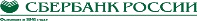 